BUKU REFERENSI / PENGAYAAN GURU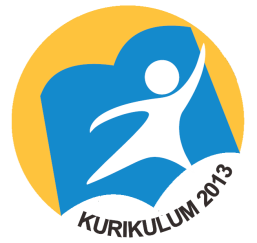 BUKU KERJA GURUKURIKULUM 2013 REVISIPERANGKAT PEMBELAJARANNAMA GURU 	: ADMIN ILMUGURU .ORG.NIP 	: HTTPS://WWW.ILMUGURU.ORGMATA PELAJARAN	: ILMU PENGETAHUAN ALAM (IPA)TAHUN PELAJARAN 	: 2022-2023UNTUKSMP NEGERI 2 WWW.ILMUGURU.ORGBUKU REFERENSI / PENGAYAAN GURUBUKU KERJA GURUKURIKULUM 2013 REVISIPERANGKAT PEMBELAJARANNAMA GURU 	: ADMIN ILMUGURU .ORG.NIP 	: HTTPS://WWW.ILMUGURU.ORGMATA PELAJARAN	: ILMU PENGETAHUAN ALAM (IPA)TAHUN PELAJARAN 	: 2022-2023UNTUKSMP NEGERI 2 WWW.ILMUGURU.ORG